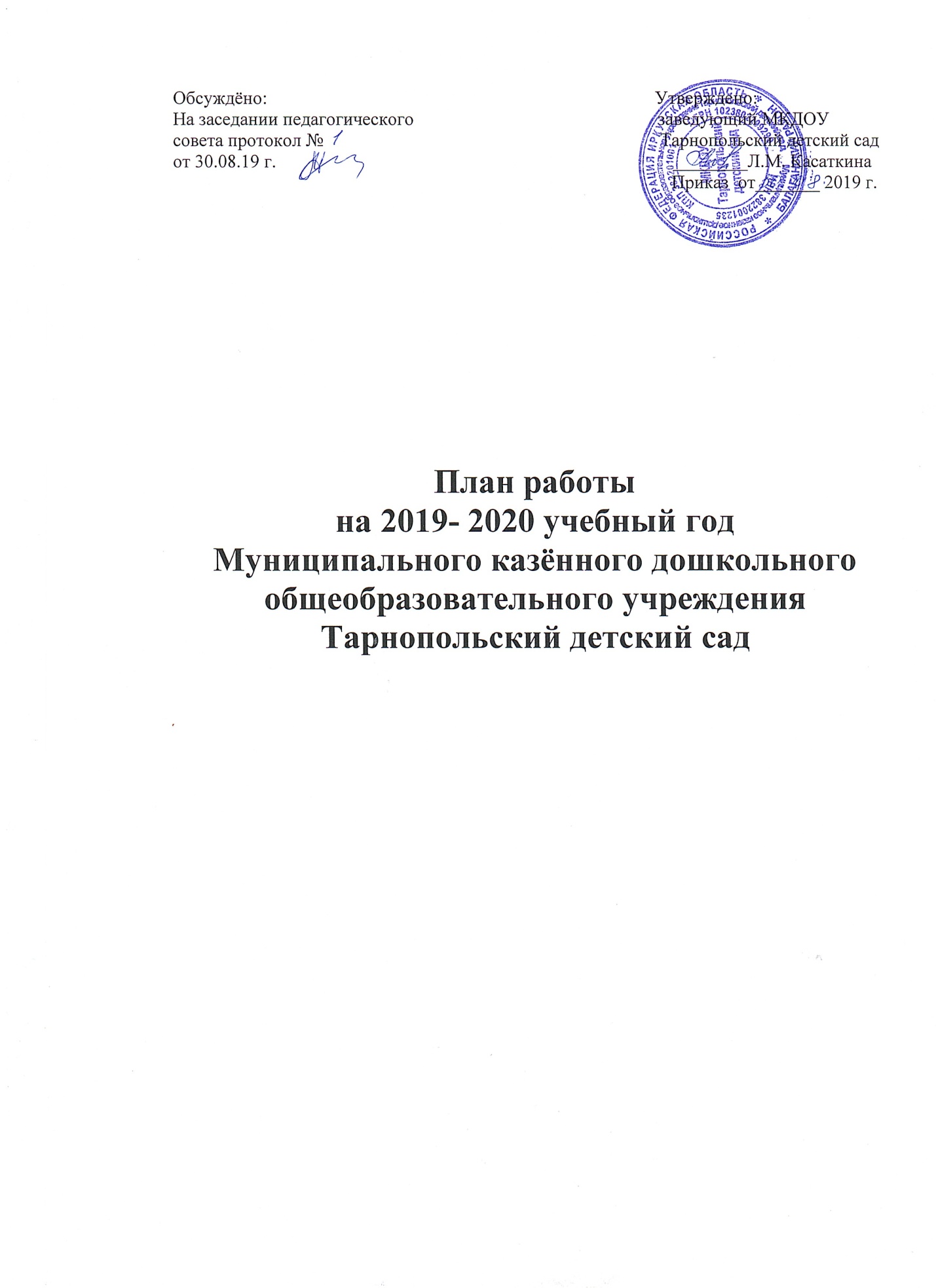 Цель: создание оптимальных условий для индивидуализации образовательного процесса в соответствии с ФГОС ДО.                                                                                                      Основные направления:                                                                                                                                - охрана жизни и укрепление физического и психического здоровья детей;                              -обеспечение познавательного, речевого, коммуникативно-личностного, художественно-эстетического и физического развития детей;                                                                  - взаимодействие с семьями детей для обеспечения полноценного развития детей.                                                               Обеспечить развитие кадрового потенциала в процессе внедрения ФГОС ДО, через использование активных форм методической работы, внедрение развивающих педтехнологий и форм работы с детьми, через внедрение в образовательный процесс ДОУ ИК технологий, повышение квалификации на курсах, прохождение процедуры аттестации. - Укреплять физическое здоровье детей через создание условий для систематического оздоровление организма, через систему физкультурно-оздоровительной работы в соответствии с требованиями ФГОС ДО.- Создать условия в ДОУ для организации деятельности по экологическому воспитанию дошкольников в контексте ФГОС дошкольного образования. Формировать экологическую культуру дошкольников, развитие любознательности и бережливого отношения к окружающему миру в процессе исследовательской деятельностиСоздать условия для социально-коммуникативного развития детей через художественную литературу, способствующих формированию речевой активности, расширение предметно-пространственной развивающей среды.Способствовать педагогическому партнерству семьи и ДОУ в формировании социально-коммуникативного развития детей дошкольного возраста, обеспечивающего целостное развитие личности дошкольника, повышение компетентности родителей в области воспитания через нетрадиционные формы работы и проектную деятельность.Предполагаемые результаты работы:Повышение качества образовательной работы ДОУ в соответствии с ФГОС, создание благоприятных условий для полноценного проживания ребенком дошкольного детства, формирования основ базовой культуры личности, всестороннее развитие психических и физических качеств в соответствии с возрастными и индивидуальными особенностями, подготовка ребенка к жизни в современном обществе, развитие единой комплексной системы психолого-педагогической помощи детям и семьям воспитанников ДОУ.                       Содержание плана работы на 2019-2020 учебный год Расстановка педагогических кадров на 2019-2020 учебный годСеминары - практикумы, консультации, доклады, сообщения.Мастер –класс
 Самообразование педагогов. Цель: формирование у педагогов потребности в непрерывном профессиональном росте, постоянном самосовершенствовании1. «Развитие творческих способностей у детей дошкольного возраста через  нетрадиционные  техники рисования» Метляева Н.А. 2. «Художественная литература как средство всестороннего развития дошкольника» Кулундук М.А.3.Проектирование развивающей предметно – пространственной среды дошкольной образовательной организации в условиях обновления содержания дошкольного образования. Касаткина Л.М.Доклады«Роль игры в процессе обучения и воспитания» Метляева Н.А.«Художественная литература как средство всестороннего развития дошкольника». Кулундук М.А.Проектная деятельность в МКДОУ Цель: содействие целостному духовно-нравственному и социальному развитию личности ребенка-дошкольника.1.Долгосрочный проект «Волшебные краски» - Метляева Н.А.2.Волшебный мир детской книги. Кулундук М.А.3. Развитие творческих способностей у детей дошкольного возраста через  нетрадиционные  техники рисования» Метляева Н.А. Педагогические советы  Открытые просмотры педагогической деятельностиЦель. Создание банка открытых мероприятий, созданных в логике ФГОС дошкольного образования                               Родительские собрания ДОУ:                     Взаимодействие ДОУ с семьями воспитанников                      Административно-хозяйственная работа                                                                               План мероприятийпо предупреждению детского дорожно - транспортного травматизмана 2019-2020 учебный год                                                                     План мероприятийпо пожарной безопасности на 2019-2020 учебный год                                                     Сентябрь                                                   Октябрь                                                         Ноябрь                                            Декабрь                                                         Январь                                            Февраль                                                  Март                                       Апрель                                    МайПедагогический совет №1Тема: «Планирование образовательной деятельности по реализации ООП ДО в           2019-2020 уч.г».Цель: Познакомить педагогов с итогами деятельности ДОУ за летний период, принятие и утверждения плана деятельности ДОУ на новый учебный год.Педагогический совет №2Тема: «Современные тенденции социально-коммуникативного развития дошкольников в условиях ДОУ с использованием  художественной литературы»Цель: Определение проблем,  путей и способов улучшения работы педагогического коллектива  по социально-коммуникативной  области  развития детей с использованием художественной литературы  Педагогический совет №3Тема: Художественная литература, как средство развития социальной компетентности дошкольников.Цель: повысить уровень профессионального мастерства педагогов в вопросах реализации ФГОС.Педагогический совет №4Тема: «Результаты образовательной деятельности по реализации ООП ДО в 2019-2020 уч.г».Цель: Совершенствование умений педагогов анализировать результаты деятельности, прогнозирование успешной деятельности и результатов в следующем году.Педагогический совет1Работа с педагогическими кадрами  Работа с педагогическими кадрами  Расстановка педагогических кадровСеминары, практикумы, консультации, доклады, сообщения мастер-классы для педагоговПроектная деятельность в МКДОУ  2Организационно – педагогическая деятельность  Организационно – педагогическая деятельность  Педсоветы, подготовка к педсоветам Открытый просмотр образовательной деятельности   Выставки в МКДОУ  Тематические недели и тематические дниПраздники и развлечения  День открытых дверей Система внутреннего контроля3Взаимодействия  с родителямиВзаимодействия  с родителями4Взаимодействия с социумомВзаимодействия с социумом5Административно – хозяйственная деятельностьАдминистративно – хозяйственная деятельность6План на месяц7Циклограмма годового плана№ДолжностьФ.И.О. педагоговОбразованиеПедагогический стажКвалификационная категория1.заведующийКасаткина Любовь Михайловнавысшее34нет2.воспитательМетляева Нина АлександровнаСредне-специальное26Соответствие занимаемой должности2.воспитательКулундук Марина Александровнавысшее5Соответствие занимаемой должностиКонсультации  Консультации  Консультации  Консультации  2.Формирование коммуникативных навыков у детей среднего и старшего дошкольного возраста посредствам художественной литературысентябрьзаведующий3.Современные тенденции социально-коммуникативного развития дошкольников вусловиях ДОУноябрьзаведующий4.Проектная деятельность как средство развитиясоциальной компетентности дошкольниковдекабрьзаведующий 5.Сотрудничество с родителями в развитиисоциальных навыков воспитания  у детей посредствам художественной литературы январьзаведующий6.Организация РППС по теме ознакомление дошкольников с художественной литературойфевральзаведующийСказка, как средство развития ребенкамартзаведующий7.Ознакомление дошкольников с художественной литературойапрельзаведующий1.«Развитие творческих способностей у детей дошкольного возраста через  нетрадиционные  техники рисования»Метляева Н.А.2. «Квест-игра «Путешествие в Сказочную страну»Кулундук М.А.№          мероприятиясрокответственный1Педсовет №1Тема: «Планирование образовательной  деятельности по реализации ООП ДО в           2019-2020уч.г».Цель: Познакомить педагогов с итогами деятельности  ДОУ за летний период, принятие и утверждения плана деятельности ДОУ на новый учебный год.сентябрьзаведующийПедсовет №2 Тема «Современные тенденции социально-коммуникативного развития дошкольников в условиях ДОУЦель: повышение профессиональной компетентности  по основным направлениям ФГОС ДО.ноябрьзаведующийПедсовет №3 Тема: Социально-коммуникативное воспитание дошкольников через художественную литературуЦель:  повысить уровень профессионального  мастерства  педагогов в вопросах  реализации ФГОС – область «Социально-коммуникативное развитие»   - формировать творческий подход в работе с детьми с учетом их возможностей по данной проблеме.мартзаведующийПедсовет №4Тема: «Результаты образовательной  деятельности по реализации ООП ДО в           2018-2019уч.г».Цель: Совершенствование умений педагогов анализировать результаты деятельности, прогнозирование успешной деятельности и результатов в следующем году.майзаведующийОбразовательная областьСрокОтветственныйОбразовательная область «Речевое развитие»НоябрьвзаимопосещениеОбразовательная область «Познавательное развитие» ДекабрьвзаимопосещениеОбразовательная область «Художественно-эстетическое развитие»ФевральвзаимопосещениеОбразовательная область «Социально-коммуникативное развитие посредством художественной литературы.»МартвзаимопосещениеОбразовательная область «Физическоеразвитие»АпрельвзаимопосещениеТема родительского собранияответственныедата1.«Семья и книга».заведующаяпедагогисентябрь2.«Формирование социально - коммуникативной  компетентности у детей дошкольного возраста»заведующаяпедагогиянварь3. «Готовимся в школу вместе»заведующаяпедагогиапрель№содержаниесрокответственный                    День открытых дверей                    День открытых дверей                    День открытых дверей                    День открытых дверей1. «Детский сад приглашает в гости».декабрьзаведующаяпедагоги                Другие формы работы с родителями                Другие формы работы с родителями                Другие формы работы с родителями                Другие формы работы с родителями1.Сбор банка данных по семьям воспитанников. сентябрьПедагогиЗаключение договоров с родителями(законными представителями вновь поступивших детей)сентябрьзаведующаяСоставление социального паспорта группы, ДОУсентябрь2.Проведение анкетирования на родительских собраниях.В течении годаПедагоги3.Анкетирование родителей повыявлению удовлетворенности качеством предоставляемых образовательных услуг.майПедагоги6.Работа с вновь прибывшими родителями:1 Индивидуальные беседы с родителями, вновь прибывших детей.Сотрудничество с родителями в адаптационный период (беседы, посещение режимных моментов, занятий воспитателей)2 Разъяснение родителям юридического аспекта проблемы защиты прав ребенка- индивидуальные консультациисентябрьзаведующаяпедагоги7.Оформление стенда для родителей«Для Вас, родители»В течении годаПедагоги8.Оформление санитарно – просветительских материалов для родителейВ течении годаПедагоги9.Участие родителей в праздникахВ течении годаПедагоги10.Привлечение родителей к благоустройству территории ДОУ и предметно – развивающей среды.В течении годазаведующаяпедагоги       Совместное творчество детей, педагогов, родителей.       Совместное творчество детей, педагогов, родителей.       Совместное творчество детей, педагогов, родителей.       Совместное творчество детей, педагогов, родителей.1.Выставка поделок из природного материала и овощей «Волшебный сундучок осени» октября2.Большие дела маленьких рук  ноябрьПедагоги3.«Новый год спешит в дома,Ждет его вся детвора».декабрь4.Наши отважные папы  февраль5.«С днём 8 Марта! С праздником весенним!».март.6.выпускноймай№МероприятияСрокиОтветственные1.Приемка ДОУ к новому учебному годуавгустзаведующая, педагоги2.Проведение текущих инструктажей по ОТ, ТБ и охране жизни и здоровья детейсентябрьзаведующая3.Своевременная уборка территории ДОУ от мусора, листьев, снега.постояннозаведующая, сторожа4.Составление тарификационного списка, штатного расписания, расстановка педагогических кадровсентябрьзаведующая5.Издание приказов о назначении ответственных за соблюдение требований охраны труда и пожарной безопасностисентябрьзаведующая6.Рейд комиссии по охране труданоябрьЗаведующая7.Подготовка здания к зимнему периоду  октябрь-ноябрьзаведующая, операторы - бойлерной8.Оформление муниципальных контрактов и договоровв течение годазаведующая9.Составление графика отпусковдекабрьзаведующая10.Рейд по проверке санитарного состояния групп1 раз в неделюзаведующая, медсестра11.Подготовка помещения к проведению новогодних праздников. Приобретение и установка новогодней елки, гирлянд, новогодних игрушек.декабрьзаведующая, педагоги12.Рейд комиссии ОТ по группам, на пищеблок, в прачечнуюдекабрьзаведующая13.Техника безопасности при проведении новогодних елокдекабрьзаведующая14.Выполнения санэпидрежима в ДОУфевральзаведующая, медсестра15.Подготовка к весеннему периодумартзаведующая16.Работа по упорядочению номенклатуры делапрельзаведующая17.Проведение инструктажей к летне-оздоровительной работемайзаведующая18.Благоустройство территории детского сада. Озеленение участка детского сада, посев цветов на клумбы.. Завоз песка.  покраска лавочек, оборудования на участках ДОУ.май-июньзаведующая, воспитатели19.Косметический ремонт детского сада.июнь-августзаведующая, сотрудники№МероприятияСрок исполненияОтветственный1.Согласование, утверждение плана мероприятий по ПДД на новый учебный годсентябрьзаведующий2. Инструктаж с педагогическими работниками по выполнению инструкции по обеспечению безопасности детей на улицахсентябрьзаведующий3.Операция "Внимание дети!"сентябрьпедагоги4.Анкетирование родителей по обучению детей ПДД и профилактике дорожно - транспортного травматизмаоктябрь,апрельпедагоги5.Информационные стенды для родителей о правилах безопасного поведения на дорогах в зимнее времяноябрьпедагоги6.Тематическая неделя безопасности "Профилактика дорожного - транспортного травматизма"апрельпедагоги7.Практические игры - тренинги на развитие у дошкольников навыков безопасного поведенияянварьпедагоги8.Консультация для воспитателей "Игра как ведущий метод обучения детей безопасному поведению на дорогах"февральпедагоги9.Выставка детских рисунков "Зеленый огонек"апрельпедагоги10.Консультация для воспитателей"Целевые прогулки как форма профилактики детского дорожно-транспортного травматизма"апрельпедагоги11.Ведение накопительной папки по профилактике ДТТв течении годапедагоги12.Изготовление пособий по изучению правил дорожного движенияв течении годапедагоги13.Обновление уголка безопасности дорожного движения для родителей.по мере необходимостипедагоги№МероприятияСрок исполненияОтветственный1.Согласование, утверждение плана мероприятий по ПБ на новый учебный годсентябрьзаведующий2. Инструктаж с педагогическими работниками по выполнению инструкции по обеспечению пожарной безопасностиоктябрьзаведующий3.Проведение тематической непосредственно образовательной деятельности, бесед, развлечений по правилам пожарной безопасности с детьми.в течении годапедагоги4.Выставка детских рисунков "Спичка - невеличка"мартпедагоги5.Консультирование родителей о правилах пожарной безопасности дома и в общественных местах во время новогодних праздников (информационный стенд).декабрьпедагоги7.Проведение тематической недели по теме: "Служба 01 всегда на страже ".февральпедагогиДатаФорма проведенияТемаТемаОтветственный Работа с кадрами. Работа с кадрами. Работа с кадрами. Работа с кадрами. Работа с кадрами.Текущие инструктажиПо ОТ, ПБ, охране жизни и здоровья детей.По ОТ, ПБ, охране жизни и здоровья детей.заведующийПланирование. Корректировка планов, работы с педагогами.Выбор тем по самообразованию. Выбор тем по самообразованию. заведующий воспитателиСогласование, утверждение плана мероприятий по ПБ и ДДТП на новый учебный год.Согласование, утверждение плана мероприятий по ПБ и ДДТП на новый учебный год.Согласование, утверждение плана мероприятий по ПБ и ДДТП на новый учебный год.заведующийОбщее собрание трудового коллектива «Организация работы в новом учебном году».Общее собрание трудового коллектива «Организация работы в новом учебном году».Общее собрание трудового коллектива «Организация работы в новом учебном году».       заведующийРазработка нормативно-правовых документов, локальных актов о работе учреждения на 2019 - 2020 учебный год.Разработка нормативно-правовых документов, локальных актов о работе учреждения на 2019 - 2020 учебный год.Разработка нормативно-правовых документов, локальных актов о работе учреждения на 2019 - 2020 учебный год.       заведующийОрганизационно-педагогическая работа.Организационно-педагогическая работа.Организационно-педагогическая работа.Организационно-педагогическая работа.Организационно-педагогическая работа.Педагогический совет №1«Планирование образовательной  деятельности по реализации ООП ДО в 2019-2020уч.г».«Планирование образовательной  деятельности по реализации ООП ДО в 2019-2020уч.г».       заведующийКонсультацияФормирование коммуникативных навыков у детей среднего и старшего дошкольного возраста посредствам художественной литературыФормирование коммуникативных навыков у детей среднего и старшего дошкольного возраста посредствам художественной литературызаведующийадаптацияНаблюдение за адаптацией вновь прибывших детей. Диагностика навыков и умений вновь прибывших детей.Наблюдение за адаптацией вновь прибывших детей. Диагностика навыков и умений вновь прибывших детей.педагогиТематические недели1.Адаптация.2. Дары осени1.Адаптация.2. Дары осениПедагоги.Тематическая выставка детского рисункаОсенний калейдоскопОсенний калейдоскопПедагогиОснащение педагогического процесса, создание развивающей среды.Оснащение педагогического процесса, создание развивающей среды.Оснащение педагогического процесса, создание развивающей среды.Оснащение педагогического процесса, создание развивающей среды.Оснащение педагогического процесса, создание развивающей среды.В теч.мОформление стендов, информационных уголков, выставок, Оформление стендов, информационных уголков, выставок, Оформление стендов, информационных уголков, выставок, педагоги, В теч.мВыполнение образовательных программ. Оформление/ведение документации, календарные планы.Выполнение образовательных программ. Оформление/ведение документации, календарные планы.Выполнение образовательных программ. Оформление/ведение документации, календарные планы.педагоги, В теч.мОрганизация развивающей среды в соответствии с возрастными особенностями и требованиями ФГОС в группе.Организация развивающей среды в соответствии с возрастными особенностями и требованиями ФГОС в группе.Организация развивающей среды в соответствии с возрастными особенностями и требованиями ФГОС в группе.педагоги, Подготовка и проведение стартовой диагностики.Подготовка и проведение стартовой диагностики.Подготовка и проведение стартовой диагностики.педагогиВзаимодействия   с родителямиВзаимодействия   с родителямиВзаимодействия   с родителямиВзаимодействия   с родителямиВзаимодействия   с родителямиВзаимодействия   с  родителямиВзаимодействия   с  родителямиВзаимодействия   с  родителямиСбор банка данных по семьям воспитанников.Заключение договоров с родителями (законными представителями вновь поступивших детей)Проведение анкетирования на родительском собрании «Семья и книга».Сбор банка данных по семьям воспитанников.Заключение договоров с родителями (законными представителями вновь поступивших детей)Проведение анкетирования на родительском собрании «Семья и книга».Сбор банка данных по семьям воспитанников.Заключение договоров с родителями (законными представителями вновь поступивших детей)Проведение анкетирования на родительском собрании «Семья и книга».Педагоги, заведующийВ теч.мСверка сведений о родителях (законных представителей) воспитанников, составление социального паспорта семьи.Сверка сведений о родителях (законных представителей) воспитанников, составление социального паспорта семьи.Сверка сведений о родителях (законных представителей) воспитанников, составление социального паспорта семьи.педагогиВзаимодействие со школой и другими организациямиВзаимодействие со школой и другими организациямиВзаимодействие со школой и другими организациямиВзаимодействие со школой и другими организациямиВзаимодействие со школой и другими организациямиВ теч.мЗаключение договоров о сотрудничестве детского сада и школы. Обсуждение плана работы по преемственности сада и школы на новый учебный год.Заключение договоров о сотрудничестве детского сада и школы. Обсуждение плана работы по преемственности сада и школы на новый учебный год.Заключение договоров о сотрудничестве детского сада и школы. Обсуждение плана работы по преемственности сада и школы на новый учебный год.заведующийРодительское собраниеРодительское собрание Семья и книгапедагогиКаждая пятницаРейд по проверке санитарного состояния в группах (еженедельно).Рейд по проверке санитарного состояния в группах (еженедельно).Рейд по проверке санитарного состояния в группах (еженедельно).Комиссия.Своевременное прохождение   медосмотра работниками ДОУ.Своевременное прохождение   медосмотра работниками ДОУ.Своевременное прохождение   медосмотра работниками ДОУ.Мед.сестра.Контроль Контроль Контроль Контроль Контроль Проверка маркировки мебели и подбор мебели в группах ДОУ по СанПиНу.Проверка маркировки мебели и подбор мебели в группах ДОУ по СанПиНу.Проверка маркировки мебели и подбор мебели в группах ДОУ по СанПиНу.В теч.мПроверка качества оформления документации педагогов (календарные планы, перспективные планы, сведения о детях и родителях, табеля посещаемости).Проверка качества оформления документации педагогов (календарные планы, перспективные планы, сведения о детях и родителях, табеля посещаемости).Проверка качества оформления документации педагогов (календарные планы, перспективные планы, сведения о детях и родителях, табеля посещаемости).заведующийВ теч.мВыполнение инструкций по охране жизни и здоровья детей.Выполнение инструкций по охране жизни и здоровья детей.Выполнение инструкций по охране жизни и здоровья детей.Заведующий, педагоги.В теч. мПодготовка педагогов к образовательной деятельности.Подготовка педагогов к образовательной деятельности.Подготовка педагогов к образовательной деятельности.заведующийСоздание условий для развития игровой деятельности на прогулке.Создание условий для развития игровой деятельности на прогулке.Создание условий для развития игровой деятельности на прогулке.В теч.мСоблюдение двигательного режима и обеспечение двигательной активности детей в течение дня на прогулке.Соблюдение двигательного режима и обеспечение двигательной активности детей в течение дня на прогулке.Соблюдение двигательного режима и обеспечение двигательной активности детей в течение дня на прогулке.Педагоги.В теч.мВыполнение режима прогулок. Организация подвижных игр на прогулке.Выполнение режима прогулок. Организация подвижных игр на прогулке.Выполнение режима прогулок. Организация подвижных игр на прогулке.Педагоги.Мониторинг адаптации вновь прибывших детей.Мониторинг адаптации вновь прибывших детей.Мониторинг адаптации вновь прибывших детей.Педагоги.ДатаФорма проведения Тема Тема Тема ТемаОтветственныйОтветственныйРабота с кадрами.Работа с кадрами.Работа с кадрами.Работа с кадрами.Работа с кадрами.Работа с кадрами.Работа с кадрами.Работа с кадрами.Приведение в соответствии с требованиями ФГОС ДО должностных инструкций работников ДОУ.Приведение в соответствии с требованиями ФГОС ДО должностных инструкций работников ДОУ.Приведение в соответствии с требованиями ФГОС ДО должностных инструкций работников ДОУ.Приведение в соответствии с требованиями ФГОС ДО должностных инструкций работников ДОУ.Приведение в соответствии с требованиями ФГОС ДО должностных инструкций работников ДОУ.     заведующий     заведующийОрганизационно-педагогическая работа.Организационно-педагогическая работа.Организационно-педагогическая работа.Организационно-педагогическая работа.Организационно-педагогическая работа.Организационно-педагогическая работа.Организационно-педагогическая работа.Организационно-педагогическая работа.Консультация«Проектирование и организация предметно-пространственной среды социально-коммуникативному воспитанию в соответствии с ФГОС для детей».«Проектирование и организация предметно-пространственной среды социально-коммуникативному воспитанию в соответствии с ФГОС для детей».«Проектирование и организация предметно-пространственной среды социально-коммуникативному воспитанию в соответствии с ФГОС для детей».«Проектирование и организация предметно-пространственной среды социально-коммуникативному воспитанию в соответствии с ФГОС для детей».заведующийзаведующийТематическая неделя1.Витамины из кладовой природы                                    2. В осеннем лесу                                                       3. Что такое хорошо и что такое плохо1.Витамины из кладовой природы                                    2. В осеннем лесу                                                       3. Что такое хорошо и что такое плохо1.Витамины из кладовой природы                                    2. В осеннем лесу                                                       3. Что такое хорошо и что такое плохо1.Витамины из кладовой природы                                    2. В осеннем лесу                                                       3. Что такое хорошо и что такое плохоПедагогиПедагогиТематическая выставка детского рисунка1.Витамины из кладовой природы                                    2. В осеннем лесу                                                       3. Что такое хорошо и что такое плохо1.Витамины из кладовой природы                                    2. В осеннем лесу                                                       3. Что такое хорошо и что такое плохо1.Витамины из кладовой природы                                    2. В осеннем лесу                                                       3. Что такое хорошо и что такое плохо1.Витамины из кладовой природы                                    2. В осеннем лесу                                                       3. Что такое хорошо и что такое плохоПедагоги.Педагоги.Подготовка и проведения праздника«По осеннему лесу с Колобком»«По осеннему лесу с Колобком»«По осеннему лесу с Колобком»«По осеннему лесу с Колобком»Педагоги. Педагоги. Выставка поделок из природного материала и овощей«Осенние чудеса» «Осенние чудеса» «Осенние чудеса» «Осенние чудеса» Педагоги.Педагоги. Оснащение педагогического процесса, создание развивающей среды Оснащение педагогического процесса, создание развивающей среды Оснащение педагогического процесса, создание развивающей среды Оснащение педагогического процесса, создание развивающей среды Оснащение педагогического процесса, создание развивающей среды Оснащение педагогического процесса, создание развивающей среды Оснащение педагогического процесса, создание развивающей среды Оснащение педагогического процесса, создание развивающей средыОбновление информации в родительских уголках.Обновление информации в родительских уголках.Обновление информации в родительских уголках.Обновление информации в родительских уголках.педагогипедагогиДоработка/оснащение развивающей среды в группе в соответствии   основной образовательной программой дошкольного образования (уголки природы в группах с учетом возрастных и индивидуальных возможностей и требования ФГОС). Оформление уголка природы в свете требований ФГОСДоработка/оснащение развивающей среды в группе в соответствии   основной образовательной программой дошкольного образования (уголки природы в группах с учетом возрастных и индивидуальных возможностей и требования ФГОС). Оформление уголка природы в свете требований ФГОСДоработка/оснащение развивающей среды в группе в соответствии   основной образовательной программой дошкольного образования (уголки природы в группах с учетом возрастных и индивидуальных возможностей и требования ФГОС). Оформление уголка природы в свете требований ФГОСДоработка/оснащение развивающей среды в группе в соответствии   основной образовательной программой дошкольного образования (уголки природы в группах с учетом возрастных и индивидуальных возможностей и требования ФГОС). Оформление уголка природы в свете требований ФГОСпедагогипедагогиЗаполнение социального паспорта группы,Заполнение социального паспорта группы,Заполнение социального паспорта группы,Заполнение социального паспорта группы,педагогипедагогиВзаимодействие с родителямиВзаимодействие с родителямиВзаимодействие с родителямиВзаимодействие с родителямиВзаимодействие с родителямиВзаимодействие с родителямиВзаимодействие с родителямиВзаимодействие с родителями1.Папка-передвижка для родителей2. Консультация для родителей.3. Привлечь родителей к изготовлению поделок к выставке 1.Папка-передвижка для родителей2. Консультация для родителей.3. Привлечь родителей к изготовлению поделок к выставке  «Возрастные особенности детей дошкольного возраста» «Роль книги в нравственном воспитании детей»«Осенние чудеса» «Возрастные особенности детей дошкольного возраста» «Роль книги в нравственном воспитании детей»«Осенние чудеса» «Возрастные особенности детей дошкольного возраста» «Роль книги в нравственном воспитании детей»«Осенние чудеса»педагогипедагогиВзаимодействие со школой и другими организациямиВзаимодействие со школой и другими организациямиВзаимодействие со школой и другими организациямиВзаимодействие со школой и другими организациямиВзаимодействие со школой и другими организациямиВзаимодействие со школой и другими организациямиВзаимодействие со школой и другими организациямиВзаимодействие со школой и другими организациямиЗаключение соглашение о совместной деятельности с сельской библиотекой по теме «Социально-коммуникативное воспитание дошкольников через художественную литературу»Заключение соглашение о совместной деятельности с сельской библиотекой по теме «Социально-коммуникативное воспитание дошкольников через художественную литературу»Заключение соглашение о совместной деятельности с сельской библиотекой по теме «Социально-коммуникативное воспитание дошкольников через художественную литературу»Заключение соглашение о совместной деятельности с сельской библиотекой по теме «Социально-коммуникативное воспитание дошкольников через художественную литературу»Заключение соглашение о совместной деятельности с сельской библиотекой по теме «Социально-коммуникативное воспитание дошкольников через художественную литературу»педагогипедагогиАдминистративно-хозяйственная работа.Административно-хозяйственная работа.Административно-хозяйственная работа.Административно-хозяйственная работа.Административно-хозяйственная работа.Административно-хозяйственная работа.Административно-хозяйственная работа.Административно-хозяйственная работа.Рейд по проверке санитарного состояния в группе (еженедельно)Рейд по проверке санитарного состояния в группе (еженедельно)Рейд по проверке санитарного состояния в группе (еженедельно)Рейд по проверке санитарного состояния в группе (еженедельно)Рейд по проверке санитарного состояния в группе (еженедельно)педагогипедагогиПодготовка к отопительному сезону. Устранение недостатков, подготовка территории ДОУ к зимнему периоду.Подготовка к отопительному сезону. Устранение недостатков, подготовка территории ДОУ к зимнему периоду.Подготовка к отопительному сезону. Устранение недостатков, подготовка территории ДОУ к зимнему периоду.Подготовка к отопительному сезону. Устранение недостатков, подготовка территории ДОУ к зимнему периоду.Подготовка к отопительному сезону. Устранение недостатков, подготовка территории ДОУ к зимнему периоду.заведующийзаведующийСоблюдение правил внутреннего трудового распорядка.Соблюдение правил внутреннего трудового распорядка.Соблюдение правил внутреннего трудового распорядка.Соблюдение правил внутреннего трудового распорядка.Соблюдение правил внутреннего трудового распорядка.заведующийзаведующийКонтрольКонтрольКонтрольКонтрольКонтрольКонтрольКонтрольКонтрольТематический контрольТематический контрольТематический контрольОрганизация работы по ознакомлению дошкольников с художественной литературой и оценка ее эффективности.Организация работы по ознакомлению дошкольников с художественной литературой и оценка ее эффективности.заведующийзаведующийОбразовательная деятельности по познавательному развитию. Ознакомление с миром природы (все возрастные подгруппы)Образовательная деятельности по познавательному развитию. Ознакомление с миром природы (все возрастные подгруппы)Образовательная деятельности по познавательному развитию. Ознакомление с миром природы (все возрастные подгруппы)Образовательная деятельности по познавательному развитию. Ознакомление с миром природы (все возрастные подгруппы)Образовательная деятельности по познавательному развитию. Ознакомление с миром природы (все возрастные подгруппы)заведующийзаведующийПодготовка и проведения праздника осени.Подготовка и проведения праздника осени.Подготовка и проведения праздника осени.Подготовка и проведения праздника осени.Подготовка и проведения праздника осени.педагогипедагогиОформление и оснащение уголка для детского творчества Оформление и оснащение уголка для детского творчества Оформление и оснащение уголка для детского творчества Оформление и оснащение уголка для детского творчества Оформление и оснащение уголка для детского творчества   педагоги  педагогиОбновление информации для родителей.Обновление информации для родителей.Обновление информации для родителей.Обновление информации для родителей.Обновление информации для родителей.педагогипедагогиОрганизация наблюдений за объектами живой и неживой природы.Организация наблюдений за объектами живой и неживой природы.Организация наблюдений за объектами живой и неживой природы.Организация наблюдений за объектами живой и неживой природы.Организация наблюдений за объектами живой и неживой природы.педагогипедагогиОрганизация совместной деятельности по воспитанию (во время приема пищи) и культуры поведения.Организация совместной деятельности по воспитанию (во время приема пищи) и культуры поведения.Организация совместной деятельности по воспитанию (во время приема пищи) и культуры поведения.Организация совместной деятельности по воспитанию (во время приема пищи) и культуры поведения.Организация совместной деятельности по воспитанию (во время приема пищи) и культуры поведения.педагогипедагогиИтоги мониторинга в группе на начало учебного года.Итоги мониторинга в группе на начало учебного года.Итоги мониторинга в группе на начало учебного года.Итоги мониторинга в группе на начало учебного года.Итоги мониторинга в группе на начало учебного года.педагогипедагогиДата Форма проведения Тема ТемаОтветственныйОрганизационно-педагогическая работа.Организационно-педагогическая работа.Организационно-педагогическая работа.Организационно-педагогическая работа.Организационно-педагогическая работа.Педагогический совет №2«Современные тенденции социально-коммуникативного развития дошкольников в условиях ДОУ»«Современные тенденции социально-коммуникативного развития дошкольников в условиях ДОУ»заведующийКонсультация«Современные тенденции социально-коммуникативного развития дошкольников в условиях ДОУ»«Современные тенденции социально-коммуникативного развития дошкольников в условиях ДОУ»заведующийОткрытый просмотрОбразовательная область:Социально-коммуникативное развитие посредством художественной литературыОбразовательная область:Социально-коммуникативное развитие посредством художественной литературыПедагоги. заведующийТематическая неделя1.Моя Родина – Россия                                         2. В мире профессий                                              3. Мы исследователи                                                       4. В гостях у сказки1.Моя Родина – Россия                                         2. В мире профессий                                              3. Мы исследователи                                                       4. В гостях у сказкипедагогиТематическая выставка детского рисунка 1.Моя Родина – Россия                                         2. В мире профессий                                              3. Мы исследователи                                                       4. В гостях у сказки1.Моя Родина – Россия                                         2. В мире профессий                                              3. Мы исследователи                                                       4. В гостях у сказкипедагогиОснащение педагогического процесса, создание развивающей средыОснащение педагогического процесса, создание развивающей средыОснащение педагогического процесса, создание развивающей средыОснащение педагогического процесса, создание развивающей средыОснащение педагогического процесса, создание развивающей средыПополнение уголков для познавательного развития в группах с учетом возрастных и индивидуальных возможностей и требования ФГОС.Пополнение уголков для познавательного развития в группах с учетом возрастных и индивидуальных возможностей и требования ФГОС.Пополнение уголков для познавательного развития в группах с учетом возрастных и индивидуальных возможностей и требования ФГОС.педагогиПодбор материала для речевого развития в группе с учетом возрастных и индивидуальных возможностей и требования ФГОС.Подбор материала для речевого развития в группе с учетом возрастных и индивидуальных возможностей и требования ФГОС.Подбор материала для речевого развития в группе с учетом возрастных и индивидуальных возможностей и требования ФГОС.педагогиОбновление информации в родительских уголках.Обновление информации в родительских уголках.Обновление информации в родительских уголках.педагоги Взаимодействие с родителями Взаимодействие с родителями Взаимодействие с родителями Взаимодействие с родителями Взаимодействие с родителямиЭкологическая акцияЭкологическая акция Столовая для птиц «Большие дела маленьких рук»  родителиКонсультация Консультация Что читать детям 5-6 летпедагогиВзаимодействие со школой и другими организациямиВзаимодействие со школой и другими организациямиВзаимодействие со школой и другими организациямиВзаимодействие со школой и другими организациямиВзаимодействие со школой и другими организациямиОрганизация в подготовительной подгруппе уголка для родителей по теме «Подготовка детей к школе»Организация в подготовительной подгруппе уголка для родителей по теме «Подготовка детей к школе»Организация в подготовительной подгруппе уголка для родителей по теме «Подготовка детей к школе»педагоги.Экскурсия – обозрение в школу (посещение классов, кабинетов, библиотеки). .Экскурсия – обозрение в школу (посещение классов, кабинетов, библиотеки). .Экскурсия – обозрение в школу (посещение классов, кабинетов, библиотеки). педагогиАдминистративно-хозяйственная работа.Административно-хозяйственная работа.Административно-хозяйственная работа.Административно-хозяйственная работа.Административно-хозяйственная работа.Рейд по проверке санитарного состояния в группах (еженедельно)Рейд по проверке санитарного состояния в группах (еженедельно)Рейд по проверке санитарного состояния в группах (еженедельно)комиссияСоблюдение санитарно-гигиенического режима, охраны труда и техники безопасности, противопожарного состояния.Соблюдение санитарно-гигиенического режима, охраны труда и техники безопасности, противопожарного состояния.Соблюдение санитарно-гигиенического режима, охраны труда и техники безопасности, противопожарного состояния.заведующий Контроль Контроль Контроль Контроль КонтрольОзнакомление дошкольников с художественной литературойОзнакомление дошкольников с художественной литературойОзнакомление дошкольников с художественной литературойзаведующийОбразовательная деятельность по речевому развитию.Образовательная деятельность по речевому развитию.Образовательная деятельность по речевому развитию.Заведующий, педагогиГимнастика пробуждения и закаливание в группе.Гимнастика пробуждения и закаливание в группе.Гимнастика пробуждения и закаливание в группе.Заведующий, педагогиВзаимопосещение педагогов по разделу социально-коммуникативное развитие посредством художественной литературыВзаимопосещение педагогов по разделу социально-коммуникативное развитие посредством художественной литературыВзаимопосещение педагогов по разделу социально-коммуникативное развитие посредством художественной литературыЗаведующий, педагогиОрганизация книжного уголка. Оснащение уголка для речевого развития в группах с учетом возрастных и индивидуальных возможностей и требования ФГОС.Организация книжного уголка. Оснащение уголка для речевого развития в группах с учетом возрастных и индивидуальных возможностей и требования ФГОС.Организация книжного уголка. Оснащение уголка для речевого развития в группах с учетом возрастных и индивидуальных возможностей и требования ФГОС.Педагоги.Образовательная деятельность в режимных моментах (организация дежурства).Образовательная деятельность в режимных моментах (организация дежурства).Образовательная деятельность в режимных моментах (организация дежурства).Заведующий, педагоги Образовательная деятельность в режимных моментах (культура еды, пользование столовыми приборами).Образовательная деятельность в режимных моментах (культура еды, пользование столовыми приборами).Образовательная деятельность в режимных моментах (культура еды, пользование столовыми приборами).Заведующий, педагогиДатаФорма проведенияТемаТемаОтветственный Работа с кадрами. Работа с кадрами. Работа с кадрами. Работа с кадрами. Работа с кадрами.Плановый инструктаж по ОТ и ТБ. Техника безопасности при проведении новогодних елок.Плановый инструктаж по ОТ и ТБ. Техника безопасности при проведении новогодних елок.Плановый инструктаж по ОТ и ТБ. Техника безопасности при проведении новогодних елок.заведующийСоставление графика отпусков.Составление графика отпусков.Составление графика отпусков.заведующийОрганизационно-педагогическая работа.Организационно-педагогическая работа.Организационно-педагогическая работа.Организационно-педагогическая работа.Организационно-педагогическая работа.КонсультацияПедагогический проект   как одна из форм самообразования педагоговПедагогический проект   как одна из форм самообразования педагоговзаведующийПраздник«Новогодняя сказка»«Новогодняя сказка»Заведующий, педагогиОткрытые просмотрыОбразовательная область «Познавательное развитие»Образовательная область «Познавательное развитие»Заведующий, педагогиТематическая неделя1.Сказка ложь да в ней намек2. Зимушка-зима3. Встреча Нового года1.Сказка ложь да в ней намек2. Зимушка-зима3. Встреча Нового годаТематическая выставка детского рисунка1.Сказка ложь да в ней намек2. Зимушка-зима3. Встреча Нового года1.Сказка ложь да в ней намек2. Зимушка-зима3. Встреча Нового годаМастер - класс«Игровые обучающие ситуации для ознакомления детей знакомство с книгой»«Игровые обучающие ситуации для ознакомления детей знакомство с книгой»Кулундук М.А. Оснащение педагогического процесса, создание развивающей среды Оснащение педагогического процесса, создание развивающей среды Оснащение педагогического процесса, создание развивающей среды Оснащение педагогического процесса, создание развивающей среды Оснащение педагогического процесса, создание развивающей средыОрганизация развивающей предметно-пространственной среды для развития математических представленийОрганизация развивающей предметно-пространственной среды для развития математических представленийОрганизация развивающей предметно-пространственной среды для развития математических представленийпедагогиОбновление информации в родительских уголках.Обновление информации в родительских уголках.Обновление информации в родительских уголках.педагогиВзаимодействие с родителямиВзаимодействие с родителямиВзаимодействие с родителямиВзаимодействие с родителямиВзаимодействие с родителямиДень открытых дверей «Детский сад приглашает в гости».День открытых дверей «Детский сад приглашает в гости».День открытых дверей «Детский сад приглашает в гости».Заведующий, педагогиКонсультацияКонсультацияКонсультацияКонсультация1.«Грипп. Меры профилактик. Симптомы данного заболевания».2. «Воспитание сказкой»педагогиВыставка детско-родительского творчества Выставка детско-родительского творчества  «Мастерская Деда Мороза» педагогиэкологическая акция экологическая акция «Спасем елочку-зелёную иголочку».педагогиАдминистративно-хозяйственная работа.Административно-хозяйственная работа.Административно-хозяйственная работа.Административно-хозяйственная работа.Административно-хозяйственная работа.Рейд по проверке санитарного состояния в группах (еженедельно).Рейд по проверке санитарного состояния в группах (еженедельно).Рейд по проверке санитарного состояния в группах (еженедельно).комиссияРабота по оформлению ДОУ к Новому году.Работа по оформлению ДОУ к Новому году.Работа по оформлению ДОУ к Новому году.педагогиПодготовка к новогодним праздникам. Подготовка к новогодним праздникам. Подготовка к новогодним праздникам. Педагоги, родительский комитетВыполнение правил внутреннего трудового распорядка.Выполнение правил внутреннего трудового распорядка.Выполнение правил внутреннего трудового распорядка.заведующийКонтрольКонтрольКонтрольКонтрольКонтрольПодготовка и проведения праздника.Подготовка и проведения праздника.Подготовка и проведения праздника.Педагоги, родительский комитетОбразовательная деятельность в режимных моментах (культура одевания и раздевания на прогулку, до и после сна).Образовательная деятельность в режимных моментах (культура одевания и раздевания на прогулку, до и после сна).Образовательная деятельность в режимных моментах (культура одевания и раздевания на прогулку, до и после сна).Заведующий, педагогиФормирование элементарных математических представленийФормирование элементарных математических представленийФормирование элементарных математических представленийСформированность культурно-гигиенических навыков у детей разных возрастных групп.Сформированность культурно-гигиенических навыков у детей разных возрастных групп.Сформированность культурно-гигиенических навыков у детей разных возрастных групп.Заведующий, педагогиОрганизация и проведения Дня открытых дверей для родителей.Организация и проведения Дня открытых дверей для родителей.Организация и проведения Дня открытых дверей для родителей.Заведующий, педагогиДатаФорма проведенияТемаТемаТемаОтветственный Работа с кадрами. Работа с кадрами. Работа с кадрами. Работа с кадрами. Работа с кадрами. Работа с кадрами. Анализ заболеваемости детей. Анализ заболеваемости детей. Анализ заболеваемости детей. Анализ заболеваемости детей.медсестра Организационно-педагогическая работа. Организационно-педагогическая работа. Организационно-педагогическая работа. Организационно-педагогическая работа. Организационно-педагогическая работа. Организационно-педагогическая работа.1.КонсультацияТеатрализованные игры как средство развития социальной компетентности дошкольникаТеатрализованные игры как средство развития социальной компетентности дошкольникаТеатрализованные игры как средство развития социальной компетентности дошкольникаТематическая выставка детского рисунка «Зимняя сказка». «Зимняя сказка». «Зимняя сказка».педагогиОснащение педагогического процесса, создание развивающей средыОснащение педагогического процесса, создание развивающей средыОснащение педагогического процесса, создание развивающей средыОснащение педагогического процесса, создание развивающей средыОснащение педагогического процесса, создание развивающей средыОснащение педагогического процесса, создание развивающей средыПродолжить работу по созданию макета перекрёстка по безопасности дорожного движения и набора дорожных знаков для формирования развивающей среды на участкеПродолжить работу по созданию макета перекрёстка по безопасности дорожного движения и набора дорожных знаков для формирования развивающей среды на участкеПродолжить работу по созданию макета перекрёстка по безопасности дорожного движения и набора дорожных знаков для формирования развивающей среды на участкеПродолжить работу по созданию макета перекрёстка по безопасности дорожного движения и набора дорожных знаков для формирования развивающей среды на участкепедагогиОбновление центра сюжетно-ролевых игр.Обновление центра сюжетно-ролевых игр.Обновление центра сюжетно-ролевых игр.Обновление центра сюжетно-ролевых игр.педагоги Взаимодействие с родителями Взаимодействие с родителями Взаимодействие с родителями Взаимодействие с родителями Взаимодействие с родителями Взаимодействие с родителями1.Папка-передвижка для родителей. 2.Консультация1.Папка-передвижка для родителей. 2.Консультация«Помогите детям запомнить правила пожарной безопасности».«Семейное чтение»«Помогите детям запомнить правила пожарной безопасности».«Семейное чтение»педагоги Родительское собрание.Родительское собрание.педагогиВзаимодействие со школой и другими организациямиВзаимодействие со школой и другими организациямиВзаимодействие со школой и другими организациямиВзаимодействие со школой и другими организациямиВзаимодействие со школой и другими организациямиВзаимодействие со школой и другими организациямиВыявление уровня адаптации выпускников ДОУ к обучению в школе.Выявление уровня адаптации выпускников ДОУ к обучению в школе.Выявление уровня адаптации выпускников ДОУ к обучению в школе.Выявление уровня адаптации выпускников ДОУ к обучению в школе.педагогиАдминистративно-хозяйственная работа.Административно-хозяйственная работа.Административно-хозяйственная работа.Административно-хозяйственная работа.Административно-хозяйственная работа.Административно-хозяйственная работа.Рейд по проверке санитарного состояния в группах (еженедельно).Рейд по проверке санитарного состояния в группах (еженедельно).Рейд по проверке санитарного состояния в группах (еженедельно).Рейд по проверке санитарного состояния в группах (еженедельно).комиссияОрганизация питания.Организация питания.Организация питания.Организация питания.комиссия Контроль Контроль Контроль Контроль Контроль КонтрольТематический контрольТематический контрольТематический контрольХудожественная литература, как средство развития социальной компетентности дошкольниковЗаведующийОрганизация игровой деятельности (дидактические, настольно-печатные, творческие игры).Организация игровой деятельности (дидактические, настольно-печатные, творческие игры).Организация игровой деятельности (дидактические, настольно-печатные, творческие игры).Организация игровой деятельности (дидактические, настольно-печатные, творческие игры).ЗаведующийОбразовательная деятельность в режимных моментах (умывание, пользование полотенцем, полоскание рта после приема пищи).Образовательная деятельность в режимных моментах (умывание, пользование полотенцем, полоскание рта после приема пищи).Образовательная деятельность в режимных моментах (умывание, пользование полотенцем, полоскание рта после приема пищи).Образовательная деятельность в режимных моментах (умывание, пользование полотенцем, полоскание рта после приема пищи).ЗаведующийВзаимопосещение педагогов по разделу «Социально – коммуникативное развитие».Взаимопосещение педагогов по разделу «Социально – коммуникативное развитие».Взаимопосещение педагогов по разделу «Социально – коммуникативное развитие».Взаимопосещение педагогов по разделу «Социально – коммуникативное развитие».Заведующий, педагогиОрганизация трудовой деятельности (ручной труд).Организация трудовой деятельности (ручной труд).Организация трудовой деятельности (ручной труд).Организация трудовой деятельности (ручной труд).ЗаведующийДатаФорма проведенияТемаТемаОтветственный Работа с кадрами. Работа с кадрами. Работа с кадрами. Работа с кадрами. Работа с кадрами.Организация работы по активному использованию интернет – ресурсов (создание в социальной сети работников образования своего персонального сайта, создании электронного портфолио на международном образовательном портале Маам)Организация работы по активному использованию интернет – ресурсов (создание в социальной сети работников образования своего персонального сайта, создании электронного портфолио на международном образовательном портале Маам)Организация работы по активному использованию интернет – ресурсов (создание в социальной сети работников образования своего персонального сайта, создании электронного портфолио на международном образовательном портале Маам)педагоги Организационно-педагогическая работа. Организационно-педагогическая работа. Организационно-педагогическая работа. Организационно-педагогическая работа. Организационно-педагогическая работа.Консультация«Сотрудничество с родителями в развитии социальных навыков воспитания детей через художественную литературу»«Сотрудничество с родителями в развитии социальных навыков воспитания детей через художественную литературу»заведующийТематическая неделя:1.Безопасность2. Наши защитники Отечества3. Семья вместе – так и душа на месте1.Безопасность2. Наши защитники Отечества3. Семья вместе – так и душа на местеПедагоги.Тематическая выставка детского рисунка	1.Безопасность2. Наши защитники Отечества3. Семья вместе – так и душа на месте1.Безопасность2. Наши защитники Отечества3. Семья вместе – так и душа на местеПедагоги,родителиОткрытые просмотрыОбразовательная область «Художественно-эстетическое развитие»Образовательная область «Художественно-эстетическое развитие»Педагоги, заведующийОснащение педагогического процесса, создание развивающей средыОснащение педагогического процесса, создание развивающей средыОснащение педагогического процесса, создание развивающей средыОснащение педагогического процесса, создание развивающей средыОснащение педагогического процесса, создание развивающей средыОбновление информации в родительских уголках.Обновление информации в родительских уголках.Обновление информации в родительских уголках.педагогиОформление книжного уголка в группе с учетом возрастных и индивидуальных возможностей и требования ФГОС.Оформление книжного уголка в группе с учетом возрастных и индивидуальных возможностей и требования ФГОС.Оформление книжного уголка в группе с учетом возрастных и индивидуальных возможностей и требования ФГОС.педагогиВзаимодействие с родителямиВзаимодействие с родителямиВзаимодействие с родителямиВзаимодействие с родителямиВзаимодействие с родителямиПраздникПраздник«Наши папы смелые»педагоги1. Наглядная информация1. Наглядная информация «Книги своими руками»Педагоги,родителиВзаимодействие со школой и другими организациямиВзаимодействие со школой и другими организациямиВзаимодействие со школой и другими организациямиВзаимодействие со школой и другими организациямиВзаимодействие со школой и другими организациями1.Готов ли Ваш ребенок к школе? Встреча за круглым столом.1.Готов ли Ваш ребенок к школе? Встреча за круглым столом.1.Готов ли Ваш ребенок к школе? Встреча за круглым столом.педагоги Административно-хозяйственная работа. Административно-хозяйственная работа. Административно-хозяйственная работа. Административно-хозяйственная работа. Административно-хозяйственная работа.Рейд по проверке санитарного состояния в группах (еженедельно)Рейд по проверке санитарного состояния в группах (еженедельно)Рейд по проверке санитарного состояния в группах (еженедельно)комиссияИнструктажи по профилактике гриппа и ОРВИ в период эпидемиологического неблагополучия.Инструктажи по профилактике гриппа и ОРВИ в период эпидемиологического неблагополучия.Инструктажи по профилактике гриппа и ОРВИ в период эпидемиологического неблагополучия.Мед.сестра Контроль Контроль Контроль Контроль КонтрольОформление и оснащение уголков для художественно – эстетического развития в группах с учетом возрастных и индивидуальных возможностей и требования ФГОС.Оформление и оснащение уголков для художественно – эстетического развития в группах с учетом возрастных и индивидуальных возможностей и требования ФГОС.Оформление и оснащение уголков для художественно – эстетического развития в группах с учетом возрастных и индивидуальных возможностей и требования ФГОС.педагогиОбразовательная деятельность в режимных моментах (культура еды, сервировка).Образовательная деятельность в режимных моментах (культура еды, сервировка).Образовательная деятельность в режимных моментах (культура еды, сервировка).педагогиОрганизация совместной и самостоятельной деятельности в утренний период времени. Организация совместной и самостоятельной деятельности в утренний период времени. Организация совместной и самостоятельной деятельности в утренний период времени. педагогиОрганизация трудовой деятельности (дежурство).Организация трудовой деятельности (дежурство).Организация трудовой деятельности (дежурство).Взаимопосещение педагогов по разделу «Физическое развитие».Взаимопосещение педагогов по разделу «Физическое развитие».Взаимопосещение педагогов по разделу «Физическое развитие».педагогиГимнастика пробуждения и закаливание в группе дошкольного возраста.Гимнастика пробуждения и закаливание в группе дошкольного возраста.Гимнастика пробуждения и закаливание в группе дошкольного возраста.педагогиДатаФорма проведенияТемаТемаТемаОтветственный Работа с кадрами. Работа с кадрами. Работа с кадрами. Работа с кадрами. Работа с кадрами. Работа с кадрами.Организационно-педагогическая работа.Организационно-педагогическая работа.Организационно-педагогическая работа.Организационно-педагогическая работа.Организационно-педагогическая работа.Организационно-педагогическая работа.Педагогический совет № 3Художественная литература, как средство развития социальной компетентности дошкольниковХудожественная литература, как средство развития социальной компетентности дошкольниковХудожественная литература, как средство развития социальной компетентности дошкольниковзаведующийКонсультация «Проектная деятельность: художественная литература, как средство развития социальной компетентности дошкольников «Проектная деятельность: художественная литература, как средство развития социальной компетентности дошкольников «Проектная деятельность: художественная литература, как средство развития социальной компетентности дошкольниковзаведующийКонсультация с воспитателями     «Профилактика простудных и инфекционных заболеваний» «Профилактика простудных и инфекционных заболеваний» «Профилактика простудных и инфекционных заболеваний» педагогиТематическая неделя1. Семья вместе – так и душа на месте2. Птицы весной.3.Книжкина неделя1. Семья вместе – так и душа на месте2. Птицы весной.3.Книжкина неделя1. Семья вместе – так и душа на месте2. Птицы весной.3.Книжкина неделяпедагогиПраздникС днем 8 марта, праздником весенним.С днем 8 марта, праздником весенним.С днем 8 марта, праздником весенним.педагогиОткрытые просмотрыОбразовательная область: «Социально-коммуникативное развитие»Образовательная область: «Социально-коммуникативное развитие»Образовательная область: «Социально-коммуникативное развитие»педагоги Тематическая выставка детского рисунка 1. Семья вместе – так и душа на месте2. Птицы весной.3.Книжкина неделя1. Семья вместе – так и душа на месте2. Птицы весной.3.Книжкина неделя1. Семья вместе – так и душа на месте2. Птицы весной.3.Книжкина неделяпедагогиотчетРазвитие связной речи у дошкольников по средствам игры.Развитие связной речи у дошкольников по средствам игры.Развитие связной речи у дошкольников по средствам игры.педагогиОснащение педагогического процесса, создание развивающей средыОснащение педагогического процесса, создание развивающей средыОснащение педагогического процесса, создание развивающей средыОснащение педагогического процесса, создание развивающей средыОснащение педагогического процесса, создание развивающей средыОснащение педагогического процесса, создание развивающей среды1Пополнение уголков для игровой деятельности (подвижные, дидактические, сенсорные игры)  в группах с учетом возрастных и индивидуальных возможностей и требования ФГОС.Пополнение уголков для игровой деятельности (подвижные, дидактические, сенсорные игры)  в группах с учетом возрастных и индивидуальных возможностей и требования ФГОС.Пополнение уголков для игровой деятельности (подвижные, дидактические, сенсорные игры)  в группах с учетом возрастных и индивидуальных возможностей и требования ФГОС.Пополнение уголков для игровой деятельности (подвижные, дидактические, сенсорные игры)  в группах с учетом возрастных и индивидуальных возможностей и требования ФГОС.педагоги2Обновление информации в родительских уголках.Обновление информации в родительских уголках.Обновление информации в родительских уголках.Обновление информации в родительских уголках.педагогиВзаимодействие  с родителямиВзаимодействие  с родителямиВзаимодействие  с родителямиВзаимодействие  с родителямиВзаимодействие  с родителямиВзаимодействие  с родителямиПраздникПраздникС днем 8 марта, праздником весенним.С днем 8 марта, праздником весенним.педагогиВыставка детского – родительского творчестваВыставка детского – родительского творчества«Книги своими руками»«Книги своими руками»Взаимодействие со школой и другими организациямиВзаимодействие со школой и другими организациямиВзаимодействие со школой и другими организациямиВзаимодействие со школой и другими организациямиВзаимодействие со школой и другими организациямиВзаимодействие со школой и другими организациямиЦелевая прогулка к школе«Дорога в школу».«Дорога в школу».«Дорога в школу».педагоги Административно-хозяйственная работа. Административно-хозяйственная работа. Административно-хозяйственная работа. Административно-хозяйственная работа. Административно-хозяйственная работа. Административно-хозяйственная работа.Рейд по проверке санитарного состояния в группах (еженедельно).Рейд по проверке санитарного состояния в группах (еженедельно).Рейд по проверке санитарного состояния в группах (еженедельно).Рейд по проверке санитарного состояния в группах (еженедельно).комиссия Контроль Контроль Контроль Контроль Контроль КонтрольТематический контрольТематический контрольТематический контроль«Эффективность проводимой в ДОУ работы по созданию условий для социально-коммуникативного развития дошкольников в ДОУ»заведующийОрганизация трудовой деятельности (хозяйственно – бытовой труд).Организация трудовой деятельности (хозяйственно – бытовой труд).Организация трудовой деятельности (хозяйственно – бытовой труд).Организация трудовой деятельности (хозяйственно – бытовой труд).заведующийОбразовательной деятельности Социально-коммуникативное развитие: безопасностьОбразовательной деятельности Социально-коммуникативное развитие: безопасностьОбразовательной деятельности Социально-коммуникативное развитие: безопасностьОбразовательной деятельности Социально-коммуникативное развитие: безопасностьпедагогиОбразовательная деятельность по разделу «Развитие речи» Образовательная деятельность по разделу «Развитие речи» Образовательная деятельность по разделу «Развитие речи» Образовательная деятельность по разделу «Развитие речи» педагогиОрганизация и проведение праздника.Организация и проведение праздника.Организация и проведение праздника.Организация и проведение праздника.педагогиОрганизация прогулки согласно планирования.Организация прогулки согласно планирования.Организация прогулки согласно планирования.Организация прогулки согласно планирования.педагогиДатаФорма проведенияТемаТемаТемаОтветственныйРабота с кадрами.Работа с кадрами.Работа с кадрами.Работа с кадрами.Работа с кадрами.Работа с кадрами.Мониторинг реализации образовательной программы.Мониторинг реализации образовательной программы.Мониторинг реализации образовательной программы.Мониторинг реализации образовательной программы.педагогиПлановый инструктаж по  ОТ и ТБ.Плановый инструктаж по  ОТ и ТБ.Плановый инструктаж по  ОТ и ТБ.Плановый инструктаж по  ОТ и ТБ.заведующийАнкетирование педагогов по итогам методической работы за учебный год.Анкетирование педагогов по итогам методической работы за учебный год.Анкетирование педагогов по итогам методической работы за учебный год.Анкетирование педагогов по итогам методической работы за учебный год.заведующий Организационно-педагогическая работа. Организационно-педагогическая работа. Организационно-педагогическая работа. Организационно-педагогическая работа. Организационно-педагогическая работа. Организационно-педагогическая работа.КонсультацияКак правильно организовать подвижные игры и забавы на прогулке в разновозрастной группе.Как правильно организовать подвижные игры и забавы на прогулке в разновозрастной группе.Как правильно организовать подвижные игры и забавы на прогулке в разновозрастной группе.заведующийТематическая неделя1.В здоровом теле – здоровый дух.                   2. Братья наши меньшие                                3.Наш дом – Земля.1.В здоровом теле – здоровый дух.                   2. Братья наши меньшие                                3.Наш дом – Земля.1.В здоровом теле – здоровый дух.                   2. Братья наши меньшие                                3.Наш дом – Земля.педагогиСоздание условий для поисково-экспериментальной деятельности детей«Огород на окошке».«Огород на окошке».«Огород на окошке».педагогиТематическая выставка детского рисунка1.Братья наши меньшие                                2.Наш дом – Земля.1.Братья наши меньшие                                2.Наш дом – Земля.1.Братья наши меньшие                                2.Наш дом – Земля.педагогиМастер - класс«Творческое развитие детей в процессе работы с природным материалом».«Творческое развитие детей в процессе работы с природным материалом».«Творческое развитие детей в процессе работы с природным материалом».Метляева Н.А.Отчет по самообр.«Роль игры в процессе обучения и воспитания»«Роль игры в процессе обучения и воспитания»«Роль игры в процессе обучения и воспитания»Метляева Н.А. Оснащение педагогического процесса, создание развивающей среды Оснащение педагогического процесса, создание развивающей среды Оснащение педагогического процесса, создание развивающей среды Оснащение педагогического процесса, создание развивающей среды Оснащение педагогического процесса, создание развивающей среды Оснащение педагогического процесса, создание развивающей средыСоздание условий для развития игровой деятельности детей.Создание условий для развития игровой деятельности детей.Создание условий для развития игровой деятельности детей.Создание условий для развития игровой деятельности детей.педагогиОбновление информации в родительских уголках.Обновление информации в родительских уголках.Обновление информации в родительских уголках.Обновление информации в родительских уголках.педагогиВзаимодействие с родителямиВзаимодействие с родителямиВзаимодействие с родителямиВзаимодействие с родителямиВзаимодействие с родителямиВзаимодействие с родителямиКонсультация для родителей Посещение библиотекиКонсультация для родителей Посещение библиотеки«Психологическая готовность к школе».«Психологическая готовность к школе». педагогиВзаимодействие со школой и другими организациямиВзаимодействие со школой и другими организациямиВзаимодействие со школой и другими организациямиВзаимодействие со школой и другими организациямиВзаимодействие со школой и другими организациямиВзаимодействие со школой и другими организациямиАдминистративно-хозяйственная работа.Административно-хозяйственная работа.Административно-хозяйственная работа.Административно-хозяйственная работа.Административно-хозяйственная работа.Административно-хозяйственная работа.Рейд по проверке санитарного состояния в группах (еженедельно).Рейд по проверке санитарного состояния в группах (еженедельно).Рейд по проверке санитарного состояния в группах (еженедельно).Рейд по проверке санитарного состояния в группах (еженедельно).комиссияПодготовка инвентаря для работы на участке.Подготовка инвентаря для работы на участке.Подготовка инвентаря для работы на участке.Подготовка инвентаря для работы на участке.Подготовка территории ДОУ к весенне-летнему периоду. Подготовка территории ДОУ к весенне-летнему периоду. Подготовка территории ДОУ к весенне-летнему периоду. Подготовка территории ДОУ к весенне-летнему периоду. Коллектив д/сада Контроль Контроль Контроль Контроль Контроль КонтрольТематический контрольТематический контрольТематический контрольСистема педагогической работы по физическому развитию детей дошкольного возрастазаведующийОрганизация и проведение утренней гимнастики и гимнастики пробуждения.Организация и проведение утренней гимнастики и гимнастики пробуждения.Организация и проведение утренней гимнастики и гимнастики пробуждения.Организация и проведение утренней гимнастики и гимнастики пробуждения.заведующийОрганизация закаливания согласно программе.Организация закаливания согласно программе.Организация закаливания согласно программе.Организация закаливания согласно программе.заведующийРежим прогулок. Двигательная активность во время проведения прогулки.Режим прогулок. Двигательная активность во время проведения прогулки.Режим прогулок. Двигательная активность во время проведения прогулки.Режим прогулок. Двигательная активность во время проведения прогулки.педагогиСформированность у детей навыков самообслуживания.Сформированность у детей навыков самообслуживания.Сформированность у детей навыков самообслуживания.Сформированность у детей навыков самообслуживания.заведующийДатаФорма проведенияТемаТемаОтветственный Работа с кадрами. Работа с кадрами. Работа с кадрами. Работа с кадрами. Работа с кадрами.Заведующий,педагогиРемонт уличного оборудованияРемонт уличного оборудованияРемонт уличного оборудованияАнализ заболеваемости за учебный год.Анализ заболеваемости за учебный год.Анализ заболеваемости за учебный год.педагоги Мониторинг здоровья детей на конец учебного года. Мониторинг здоровья детей на конец учебного года. Мониторинг здоровья детей на конец учебного года.Мед.сестраОбщее собрание трудового коллектива «Итоги работы учреждения за учебный год»«Итоги работы учреждения за учебный год»Проведение инструктажей к летней – оздоровительной работе.Проведение инструктажей к летней – оздоровительной работе.Проведение инструктажей к летней – оздоровительной работе.заведующийОрганизационно-педагогическая работа.Организационно-педагогическая работа.Организационно-педагогическая работа.Организационно-педагогическая работа.Организационно-педагогическая работа.Педагогический совет №4Оценка деятельности коллектива МКДОУ Оценка деятельности коллектива МКДОУ Анализ мониторинга образовательной деятельностиАнализ мониторинга образовательной деятельностиАнализ мониторинга образовательной деятельностиЗаведующий,педагогиПодготовка и проведение праздника выпускной бал«Никогда мы не забудем свой любимый детский сад»«Никогда мы не забудем свой любимый детский сад»педагогиТематическая неделя1.Неделя вежливости2. Никогда мы не забудем наш любимый детский сад!1.Неделя вежливости2. Никогда мы не забудем наш любимый детский сад!Тематическая выставка детского рисунка«Спасибо деду за победу».«Спасибо деду за победу».педагогиОснащение педагогического процесса, создание развивающей средыОснащение педагогического процесса, создание развивающей средыОснащение педагогического процесса, создание развивающей средыОснащение педагогического процесса, создание развивающей средыОснащение педагогического процесса, создание развивающей средыПодготовка выносного материала к летнему оздоровительному сезону.Подготовка выносного материала к летнему оздоровительному сезону.Подготовка выносного материала к летнему оздоровительному сезону.педагогиПодготовка ДОУ к летней оздоровительной работе.Подготовка ДОУ к летней оздоровительной работе.Подготовка ДОУ к летней оздоровительной работе.педагогиконсультацияконсультацияЭкологическое воспитание детей дошкольного возраста, через сюжетно-роевую игру».заведующий Взаимодействие с родителями Взаимодействие с родителями Взаимодействие с родителями Взаимодействие с родителями Взаимодействие с родителямиОрганизация и проведения праздника – выпускной балОрганизация и проведения праздника – выпускной балОрганизация и проведения праздника – выпускной балпедагогиОбновление информации в родительских уголках.Обновление информации в родительских уголках.Обновление информации в родительских уголках.педагоги1.Акция 2 Творческая выставка, посвященная 9 Мая 1.Акция 2 Творческая выставка, посвященная 9 Мая 1.«Подари книгу детскому саду»2. «Ничто не забыто, никто не забыт».педагогиВзаимодействие со школой и другими организациямиВзаимодействие со школой и другими организациямиВзаимодействие со школой и другими организациямиВзаимодействие со школой и другими организациямиВзаимодействие со школой и другими организациями Встреча учителей начальной школы с родителями (законными представителями) воспитанников ст. дошкольного возраста на родительском собрании. Встреча учителей начальной школы с родителями (законными представителями) воспитанников ст. дошкольного возраста на родительском собрании. Встреча учителей начальной школы с родителями (законными представителями) воспитанников ст. дошкольного возраста на родительском собрании.Административно-хозяйственная работа.Административно-хозяйственная работа.Административно-хозяйственная работа.Административно-хозяйственная работа.Административно-хозяйственная работа.Рейд по проверке санитарного состояния в группах (еженедельно).Рейд по проверке санитарного состояния в группах (еженедельно).Рейд по проверке санитарного состояния в группах (еженедельно).комиссия Ремонт уличного оборудования, экологический субботник по уборки территории.  Ремонт уличного оборудования, экологический субботник по уборки территории.  Ремонт уличного оборудования, экологический субботник по уборки территории. КонтрольКонтрольКонтрольКонтрольКонтрольОперативный контрольОперативный контроль«Организация работы по социально-коммуникативному воспитанию в режиме дня и оценка ее эффективности»заведующийПроведение внутренней оценки системы качества образованияМониторинг образовательное деятельности с детьми за учебный год по образовательной программе.Проведение внутренней оценки системы качества образованияМониторинг образовательное деятельности с детьми за учебный год по образовательной программе.Проведение внутренней оценки системы качества образованияМониторинг образовательное деятельности с детьми за учебный год по образовательной программе.педагогиОбразовательная деятельность в режимных моментах (выход и возвращение с прогулки).Образовательная деятельность в режимных моментах (выход и возвращение с прогулки).Образовательная деятельность в режимных моментах (выход и возвращение с прогулки).Вид деятельностиОтветственный                                             Подготовка к педсовету.                                             Подготовка к педсовету.Знакомство с проектом годового плана работы ДОУ.заведующийТематическая проверка «Готовность детского сада к новому учебному году в соответствии с ФГОС»педагогиМаркировка мебели по ростовым показателям детей группы.педагогиПодготовка и оформление документации в группе. педагогиПодготовка развивающей среды в группах к новому учебному году. «Готовность ДОУ к учебному году в соответствии с ФГОС»педагоги                                          План педсовета.                                          План педсовета.«Подведение итогов работы в летне-оздоровительный период» (анализ оздоровительной работы).заведующийЗадачи педагогического коллектива на 2019-2020 уч. год (обсуждение проекта годового плана).заведующийАнализ готовности ДОУ к учебному году (по итогам проверки) заведующийОбсуждение и утверждение проекта годового плана работы ДОУ.Проект решения педагогического советазаведующаяВид деятельности.Ответственные. Подготовка к педсовету:Подготовка к педсовету:Взаимопосещение педагогов по разделу социально-коммуникативное развитие посредством художественной литературыЗаведующийвоспитателиТематическая проверка: «Организация работы по ознакомлению дошкольников с художественной литературой и оценка ее эффективности».заведующийКонсультация: «Современные тенденции социально-коммуникативного развития дошкольников в условиях ДОУ с использованием  художественной литературы »заведующийПроектная деятельность: художественная литература, как средство развития социальной компетентности дошкольников Организация книжного уголка. Оснащение уголка для социально-коммуникативного развития в группе с учетом возрастных и индивидуальных возможностей и требования ФГОС.воспитателиПодготовка проекта решения педсовета. заведующаяПовестка дняПовестка дняВыполнение решений предыдущего педсовета.заведующая«Современные тенденции социально-коммуникативного развития дошкольников в условиях ДОУ с использованием  художественной литературы»заведующийИтоги тематического контроля: «Организация работы по ознакомлению дошкольников с художественной литературой и оценка ее эффективности». педагогиИспользование дидактических игр на развитие эмоций и коммуникативных качеств детей с использованием художественной литературы.педагогиПроект решения педагогического советазаведующаяПодготовка к педсоветуПодготовка к педсовету Тематический контроль:  Художественная литература, как средство развития социальной компетентности дошкольниковзаведующийКонсультация: сотрудничество с родителями в развитии социальных навыков воспитания детей через художественную литературупедагогиПовестка дняПовестка дняО выполнении решения предыдущего педсовета.заведующийХудожественная литература, как средство развития социальной компетентности дошкольников.педагогиИтоги тематического контроля:  художественная литература, как средство развития социальной компетентности дошкольниковзаведующийИспользование речевых игр как средство развития социальной компетенции дошкольников.педагогиПроект решения педагогического советазаведующийВид деятельности.Ответственный.Подготовка к педсовету.Подготовка к педсовету.Просмотр итоговых занятий по группам.заведующаяАнкетирование педагогов МКДОУ по результатам работы в учебном году (составить таблицу данных анкетирования). заведующаяАнализ заболеваемости детей и сотрудников в течение года, суммарные данные по группам здоровья для организации лечебно- профилактической работы; результаты организации рационального питания.мед.сестраДиагностика развития детей, поступающих в школу.педагогиАнализ работы с родителями, анкетирование родителей по организации работы МКДОУ в учебном году. педагогиПлан педсовета:План педсовета:Выполнение решений предыдущего педагогического советазаведующийАнализ учебно – воспитательной работы за 2019-2020уч.г.заведующийАнализ деятельности и результатов, проектирование и прогнозирование различных сторон деятельности ДОУ. педагогиУтверждение плана работы на летний   оздоровительный период. заведующаяПроект решения педагогического совета, его утверждение.заведующая